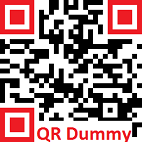 INHOUDSOPGAVEtaat	43.1	Specificatie testuitvoering	43.2	Samenvatting bevindingen	43.3	Testconclusie	43.4	Testevaluatie	43.5	Testbesluit	54	Details bevindingen	64.1	Bevindingen testrun # SAT	6Bijlage A	TRR testrun #	7Bijlage B	Testlog testrun #	8ScopeIdentificatieDit System Test Report (STR) is van toepassing op deelinstallatie Scheepvaartseinen van object Selectieve OntrekkingDit document heeft als referentie: SysteemoverzichtVoor het systeemoverzicht, zie [STD SAT].DocumentoverzichtDoel documentHet doel van dit document is om alle betrokkenen bij dit deel van het testproces te informeren over het resultaat van de uitgevoerde test. De testconclusie geeft weer of de test geslaagd is en de volgende stap in het testproces genomen kan worden.Dit document wordt ter acceptatie aangeboden aan de opdrachtgever.Relatie met andere documentenDe positie van dit document is in onderstaande figuur aangegeven met de oranje ovaal.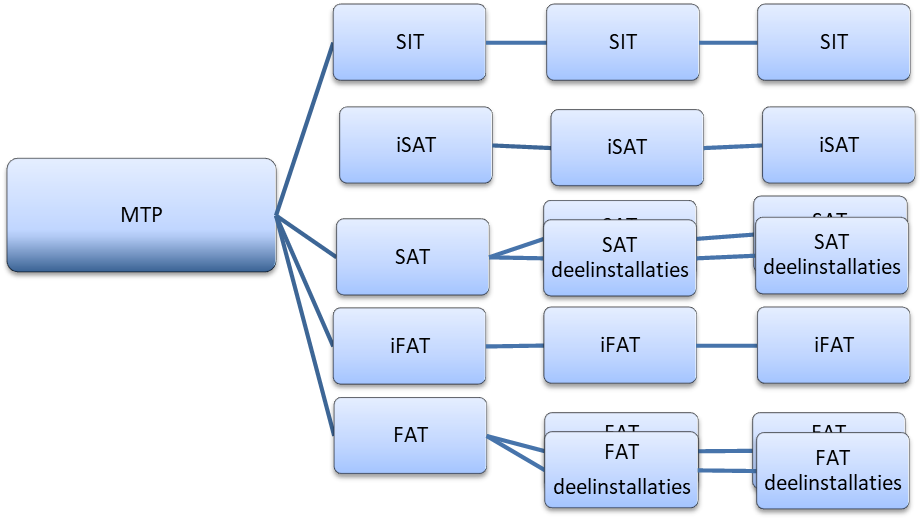 Aangehaalde documentenHieronder zijn de gerefereerde documenten weergegeven:Gerefereerde documentenTestresultaatDe samenvatting van het testresultaat en de geconsolideerde testconclusie is in dit hoofdstuk vermeld. Indien de test uit meerdere testruns bestaat, dan is dat in de betreffende paragrafen weergegeven.Specificatie testuitvoeringIn onderstaande tabel is weergegeven welke testen zijn uitgevoerd.Tabel - Uitgevoerde testenSamenvatting bevindingenIn onderstaande tabel is het totaaloverzicht van de bevindingen weergegeven.Gedetailleerd overzicht van de bevindingen per test zijn te lezen in hoofdstuk 4TestconclusieVolgens [MTP] H5.4 bepalen onderstaande acceptatiecriteria of de test geslaagd is.Er zijn geen bevindingen van de categorie K en F;De som (niet meer dan tien bevindingen) maximaal twee ernstig, vier onjuist en acht algemeenOp basis van de weging en acceptatiecriteria luidt de testconclusie:TestevaluatieHet testproces is verlopen volgens [MTP], [STP] en [STD]. Opmerkingen met betrekking tot dit proces, alsmede afwijkingen en eventuele beheersmaatregelen zijn weergegeven in onderstaande tabel. Het resultaat van deze testevaluatie wordt meegenomen in het advies van H3.5.TestbesluitGebaseerd op de testconclusie van H3.3.1 en de testevaluatie van H3.4 luidt het besluit met betrekking tot het vervolg als volgt:Aanvullend op bovenstaande zijn de volgende afspraken gemaakt:Details bevindingenIn dit hoofdstuk zijn per testrun de bevindingen met hun status en impact vermeld. Deze tabellen worden geïmporteerd vanuit de bevindingenbeheertool RedMine.Bevindingen testrun # SATTijdens de initiële test (testrun #) zijn de volgende bevindingen gedaan.TRR testrun #Testlog testrun #STR SAT ScheepvaartseinenSTR SAT ScheepvaartseinenSTR SAT ScheepvaartseinenStatus:Documentnummer:Datum:Revisie:WerkpakketWerkpakket:Project::Selectieve Onttrekking IJmondProjectnummer::L16952NaamParaaf en DatumOpgesteldRob StreepTestengineer{{signer1}}GecontroleerdHerro PoutsmaOntwerpleider TI{{signer2}}VrijgegevenJos den HollanderTechnisch Manager Ontwerpfase{{signer3}}Van Hattum en Blankevoort B.V.Lange Dreef 13 4131 NJ VIANEN+31 (0)88 186 5100www.vhbinfra.nlDocument HistorieDocument HistorieDocument HistorieRevisieOmschrijving/Belangrijkste wijzigingenDatum0.1Eerste concept revisie19-12-20220.2Template gereed voor invullen na SAT19-12-20221.0Definitief (datum invullen van ingevulde STR)xx-xx-2023ReferentieTitelVersieAuteur[STD SAT]STD SAT Scheepvaartseinen1.0Rob StreepItemTest Datum / periodeBijlageTestlog OpmerkingASATCategorieTotaal aantal bevindingenAantal openstaande bevindingenWeegfactorGewogen scoreF – Fataal001000K – Kritisch00200E – Ernstig0080O – Onjuist0050C – Cosmetisch0010Opm -Opmerking0000Totaal:000  GESLAAGD ZONDER BEVINDINGEN  GESLAAGD MET BEVINDINGEN  NIET GESLAAGDItemTest-runBeschrijvingAfwijking?[J/N]Beheersmaatregel1A2A3A4A5A6A7A  HERSTEL BEVINDINGEN EN VOER HERTEST UIT IN DEZELFDE TESTSOORT  HERSTEL BEVINDINGEN EN VOER HERTEST UIT IN VOLGENDE TESTSOORT  GA DOOR MET VOLGENDE TESTSOORTItemAfsprakenDoorDatum/tijd12345Redmine IDStatusImpact wegingOmschrijving bevindingOpmerking